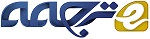 رابطه بین فرهنگ سازمانی اخلاقی و نوآوری سازمانی:       مقایسه یافته هایی از فنلاند و لیتوانیچکیده مقاله به بررسی روابط متقابل بین فرهنگ اخلاق سازمانی و نوآوری سازمانی در دو زمینه متفاوت فرهنگی- اجتماعی  فنلاند و لیتوانی میپردازد. با توجه به شاخص نوآوری جهانی در سال 2013  که فنلاند در رتبه  6 و  لیتوانی در رتبه 40 از نظر ظرفیت ملی تولید نوآوری قرار گرفتند. تحقیقات قبلی توسط  lamasa و riivarii و riivari و همکاران˛ در مورد  اهمیت بعد اخلاقی  فرهنگ سازمانی در پرورش ظرفیت سازمان به منظور انجام نواوری بحث میکند. در این مقاله، زمینههای مختلف برای تست تفاوت فرضی بین دو پدیده چند بعدی در نظر گرفته شده است. این مقاله در مورد یافتههای دو نظرسنجی در سازمانهای عمومی فنلاند و لیتوانی بحث میکند.  تجزیه و تحلیلها نشان میدهد که فرهنگ اخلاق سازمانی بر تمایل به نواوری سازمانی و رفتار نواورانه در هر دو نوع سازمان از طریق فرایندی ویژه تاثیر میگذارد. این یافتهها اشاره میکند که برخی از فضایل اخلاقی مانند تناسب مدیریت، نظم و ترتیب و قابل بحث بودن میتواند بطور نهادی و سازمانی بجای زمینه اجتماعی و فرهنگی توضیح داده شود اگرچه اثر شفافیت و قابلیت اجرای قانون در سازمانهای فنلاندی و تناسب ناظران، قابلیت داشتن پشتیبان و امکان سنجی در سازمان لیتوانیایی بر مختصات یک زمینه اجتماعی و فرهنگی تکیه میکند. کلمات کلیدی: فضائل اخلاقی شرکت  فرهنگ سازمان اخلاقی فنلاند لیتوانی  تمایل به نواوری سازمانی  سازمان عمومی زمینه فرهنگی- اجتماعی مقدمهتمایل به نواوری سازمانی به عنوان یک قابلیت سازمانی برای خلق ایدهها و راه حلهای جدید، آزمایش و شرکت در فرایندهای خلاقانه˛ بعنوان عنصری کلیدی در توسعه نوآوری عملکرد سازمانی و رقابتهای منطقهای نظر گرفته شده است. این˛ محققان و سازمانها را وادار میکند تا فاکتورهای تعیین کننده در توسعه و رشد را تعیین کنند. این مساله نه فقط بر شرکتهای خصوصی بلکه بر سازمانهای عمومی نیز اعمال میشود که برای استفاده مسئولانه از پول مالیات دهندگان و براورده کردن مصالح عمومی با ارائه راه حلهای نوراورانه برای مشکلات اجتماعی و زیست محیطی تحت فشار هستند. این فشار منجر به اصلاحات در بخش عمومی و در بسیاری از مفاهیم مرتبط با مدیریت عمومی جدید˛ مطالبه تغییرات تعمدی و تجدید در فرآیندها و ساختارهای سازمانهای عمومی برای اطمینان از ارائه بهتر خدمات و محصولات به جامعه و عملکرد سازمانی بهینه میشود. این تغییرات که منجر به تلاش برای پذیرش معیار، مدیریت کیفیت، مدیریت هدفمند و دیگر ایدههای مدیریت˛ مانند نوآوریهای NPM برای مدیریت سازمانهای عمومی با نرخهای مختلف موفقیت میشود، ما را به سوال از عوامل موثر بر تمایل به نوآوری رهنمون میکند. در اینجا ما بین این دو اصطلاح تمایز قائل میشویم.  ما تمایل به ایجاد نواوری را به عنوان توانایی ایجاد نواوریها˛  عدد˛ شخصیت˛ حدود توسعهای و پیادهسازی چیزی که ممکن است در همان زمان تغییر کند میشناسیم. تعدادی از مطالعات استدلال کردهاند که فرهنگ سازمانی یک شرط مهم برای تمایل به نوآوری سازمانی است و همانطور که buschgens و همکارانش ادعا میکنند " در حال حاضر، این حس مشترک وجود دارد که فرهنگ سازمانی کلید موفقیت نوآوری است" . با این حال، با وجود به رسمیت شناخته شدن فرهنگ سازمانی به عنوان یک عامل موثر بر قابلیت سازمانی برای نوآوری، هنوز توافق کمی درمورد نوع فرهنگ سازمانی که به سازمانها کمک میکند تا نواور باشند وجود دارد. با این وجود، یک جنبه از فرهنگ سازمانی که محققان در مورد اهمیتش توافق دارند˛ تناسب ارزشها در میان اعضای سازمان است. تحقیقات قبلی˛ ارزشهای سازمانی اعتماد و توانمندسازی، تحمل خطا، یادگیری سازمانی، ارتباطات آزاد، تصمیم گیری مشارکتی و همکاری را به عنوان عوامل نوآور بودن سازمان برجسته میکند. آنها یک زمینه سازمانی را توصیف میکنند که به کارکنان انگیزه میدهد تا در اکتشاف و تجربه، به اشتراکگذاری و خلق دانش شرکت کنند و در نتیجه، برای توسعه نوآوری مسئول باشند.  با این حال، توانایی برای نوآوری شامل یک جزء ریسک پذیری است که گاهی اوقات ممکن است افراد را وادار کند تا بدون توجه به چشمانداز بلند مدت توسعه سازمانی و اجتماعی˛ غیر مسئولانه و ناعادلانه نسبت به دیگران فکر و عمل کنند. بنابراین، اصرار برای نوآوری سازمانی در سازمانهای عمومی دارای پیامدهای اخلاقی است. جستجو برای راه حل های نوآورانه برای بهینهسازی عملکرد سازمانی و به عنوان مثال، کاهش هزینه های عمومی در سیستم های اداری، ممکن است عواقب ناخواستهای مانند بیکاری فزاینده داشته باشد زیرا کارکنان توسط فنآوری جایگزین میشوند  یا  گروههای اجتماعی خاص مانند خانوادههای کمدرامد که نمیتوانند به نوآوریهای تکنولوژیکی  مانند خدمات عمومی مبتنی بر اینترنت دسترسی داشته باشند به حاشیه رانده میشوند. بنابراین، توجه سازمانها به ارزش های اخلاقی مانند صداقت، انصاف، عدالت، صداقت، احترام متقابل، برابری و آزادی در هنگام انجام فعالیتهای نوآورانه  به ویژه برای آماده سازی آن به سمت تامین امنیت و اعتماد عمومی مهم است. به طور خاص، اهمیت جنبههای اخلاقی برای اعمال نوآوری در سازمانهای عمومی که ماموریت تضمین برابری و تامین رفاه اجتماعی برای شهروندان را دارند افزایش مییابد. علیرغم اهمیت آشکار بعد اخلاقی فرهنگ سازمانی، تحقیقات تجربی کمی در مورد رابطه متقابل بین فرهنگ سازمانی اخلاقی و نوآوری سازمانی در بخشهای خصوصی و عمومی انجام شده است. در مورد این شکاف˛ در مطالعات اخیر rivarii و همکاران و rivarii and lamsa که رابطه متقابل مثبت بین فرهنگ سازمانی اخلاقی و نواوری سازمانی را یافتهاند˛ صحبت شده است. این مطالعات در جامعه فنلاند که به شدت تحت تسلط ارزشهای پاسخگویی، برابری، اعتماد، صداقت و عدالت است انجام شد. با این حال هیچ آگاهی در مورد اینکه این رابطه متقابل در یک زمینه اجتماعی- فرهنگی متفاوت مانند لیتوانی نیز معتبر است وجود ندارد. لیتوانی جامعهای است که در پی فروپاشی اتحاد جماهیر شوروی بوجود آمده است˛ چایی که در آن بطور تاریخی منافع خصوصی، اعتبار و اصالت مردم سرکوب شد در حالی که رفتارهای فرصت طلبانه شایع شده بود و پیروی از هنجارهای دوگانه روش معمول برای بقا بود. از این رو این جامعه با اعتماد پایین˛ تعهد سازمانی پایین و گرایش دستوری به ارزشهای سازمانی توصیف میشود. با توجه به عدم وجود اعتماد در بین اعضای جامعه، تمایل برای به اشتراک گذاشتن ایدهها و همکاری در توسعه خدمات جدید و یا بهبود فرایندها ممکن است در این شرایط محدود شود. این تفاوتهای فرهنگی و اجتماعی ممکن است توانایی سازمان به انجام نوآوری، که آن هم بطور ضمنی توسط رتبه های دو کشور در ایندکس 2013 نوآوری جهانی  بیان میشود تاثیر بگذارد جایی که در آن فنلاند رتبه 6 و  لیتوانی در رتبه 40 رده بندی از نظر ظرفیت تولید نوآوری قرار دارند. علاوه بر این، مدیریت سازمانهای بخش عمومی در جوامع انتخابی نیز ممکن است به طور قابل توجهی متفاوت باشد. بر اساس گزارش politt و bouckaert ˛ در فنلاند سازمانهای عمومی بوسیله اتحادیههای حکومتی که مبتنی بر رضایت طرفین است مدیریت میشوند. در لیتوانی بسیاری از سازمان های عمومی هنوز سلسله مراتبی و استبدادی هستند، اگر چه اصلاحات قابل توجهی قبل و بعد از الحاق به اتحادیه اروپا در سال 2004، به ویژه، با تغییر نگرش عمومی به شهروندان نسبت به نگاه به آنها به عنوان مشتریان نهادهای عمومی بوجود آمد. با این حال، در گفتمان عمومی این نظر قوی که بخش عمومی بی فایده است و سطح اعتماد نهادی در سازمانهای بزرگ عمومی کم شده است برای چندین دهه وجود دارد. بنابراین، در این مقاله ما به تفاوت فضائل اخلاقی فرهنگ سازمانی که برای انواع خاصی از نوآوری سازمانی در سازمان های عمومی که در دو شرایط متفاوت اجتماعی و فرهنگی عمل میکنند˛ علاقمند هستیم. در این راه، ما تلاش میکنیم تا در زمینه عوامل موثر بر نوآوری سازمانی به دو شکل با تالیفات دانشگاهی همکاری داشته باشیم. در مرحله اول، به بررسی تاثیر فرهنگ سازمانی اخلاقی بر نوآوری سازمانی میپردازیم و در مرحله بعد، ما بر روی فضائل سازمانی خاص که مسئول انواع  خاصی از نوآوری سازمانی است تمرکز میکنیم. تا جایی که ما میدانیم  هنوز هیچ مطالعهای که در آن رابطه بین فرهنگ اخلاقی سازمان و نوآوری سازمانی در شرایط مختلف فرهنگی و اجتماعی مقایسه شده باشد˛ انجام نشده است. در نتیجه، ما به طور خاص دانش موجود در مورد این رابطه را با انجام  یک مقایسه بین فنلاند ولیتوانی گسترش میدهیم. در طول این مقاله، ما فرضیههایی را توسعه میدهیم و آنها را در سازمانهای بخش عمومی در فنلاند و لیتوانی آزمایش میکنیم. یافتههای این مطالعه منجر به بحث در این مورد میشود که چگونه مدیران سازمانهای عمومی میتوانند زمینههای مطلوبتر برای نوآوری سازمانی که باعث افزایش منافع مشترک میشود را  پرورش دهند. زمینه مفهومی مطالعه و فرضیهفرهنگ سازمانی یکی از مهمترین موضوعات تحقیق شده در مطالعات سازمانی است، در این تحقیقات از رویکردهای مختلف  نظری، روششناسی ، معرفتشناسی و گرایشهای سیاسی استفاده شده است. از یک سو به ان به عنوان سیستم نمادهای مذاکرهای و مفاهیم و ادراکات به اشتراک گذاشته و فراگرفته شده که از طریق زبان و تعامل اجتماعی ساخته شده نگاه میشود و از سوی دیگر به عنوان باورها˛ ارزشها و هنجارهای مشترک که قابل اندازه گیری و قابل مدیریت است و مربوط به آثار کنشی است˛ نگریسته میشود. در این مقاله ما دیدگاه دوم را اتخاذ میکنیم و فرهنگ سازمانی را به عنوان ترکیبی از ساختارهای رسمی سیستمها و اقدامات سازمانی و مفروضات ناگفته غیررسمی اخذ شده برای تضمین هنجارها و حالتهای رفتاری که ممکن است در زندگی سازمانی بازتاب پیدا نکند توصیف میکنیم. بر طبق این منطق، بخش رسمی فرهنگ اخلاق سازمانی توسط سیستمهای مدیریت اخلاقی و با ابزارهای خاصی نظیر کدهای اخلاقی آموزش و مسئولیت اخلاقی و نظایر آن، رهبری و شیوه های مدیریت منابع انسانی و مولفه غیررسمی مفروضات، باورها، ارزش ها، هنجارهای رفتاری، نقش مدلها و داستانهایی که به لحاظ اخلاقی بارگذاری می شوند˛ ساخته میشوند. ما مدعی هستیم که فرهنگ اخلاق سازمانی از طریق تناسب مولفههای رسمی و غیررسمی توصیف میشوند و نه فقط اهداف سازمانی˛ بلکه منافع مشترک را نیز ترقی میدهند. از این دیدگاه فرهنگهای سازمانی، که تنها مولفههای رسمی مانند ابزارهای مدیریت اخلاقی را دارند اما در برگیرنده ارزشهای اخلاقی در فعالیت های روزانه خود نیستند واقعا اخلاقی نیستند. علیرغم توجه پژوهشگران به فرهنگ سازمانی اخلاقی تحقیقات تجربی در مورد ارتباط متقابل آن با نواوری متداول نیست. اگرچه مطالعاتی در مورد ارتباط فرهنگ سازمانی با نوآوری را می توان یافت اما بیشتر آنها بر چارچوب ارزشهای رقابتی تمرکز کردهاند و از ابعاد اخلاقی آن غفلت میکنند. در این مطالعه ما مدل ارزشهای اخلاقی را که یک ساختار چند بعدی اندازهگیری  فرهنگ اخلاقی یک سازمان است˛ اعمال میکنیم. مدل متکی بر فضایل اخلاقی˛ مبتنی بر تئوری اخلاق کسب و کار است که ریشه در تقوای اخلاقی ارسطویی دارد و ویژگیهای خاص یا فضائلی را به عنوان سرشت اخلاقی در نظر میگیرد. این تئوری، سازمانها را به عنوان عوامل اخلاقی و اجتماعی مسئول میبیند و معتقد است که سازمانها به عنوان بخشی از جوامع˛  فضائل فردی را از طریق محیطهای سازمانی تغذیه  میکنند و آن را به سمت کمال و یا به عبارت دیگر، برتری اخلاقی سوق میدهند. در این روش، یک سازمان˛ جامعهای از اعضایی که دارای خصوصیات اخلاقی حسنه هستند یا این خصوصیات را با انجام بموقع مسئولیتهای خود و کمک به منافع مشترک ترویج میدهند˛ ایجاد میکند.  علاوه بر این، سازمانهای دارای فضایل اخلاقی˛ دارای قابلیت تولید تعمدی و نه تصادفی مزایایی برای ذینفعان متعدد هستند. در نتیجه طبق گفته katein (2008) اصول اخلاقی یک سازمان میتواند بوسیله این که تا چه حد  فرهنگ سازمانی˛ اعضای سازمان را برای رفتارهای اخلاقی و پرهیز آنها از رفتارهای غیراخلاقی تحریک میکند تعیین شود. مدل CEV شامل 8 ویژگی صراحت˛ تناسب ناظران˛ تناسب مدیریت، امکان سنجی، پشتیبانیپذیر بودن، شفافیت، قابل بحث بودن و اجرایی بودن است. در یک سازمان اخلاقی این خصوصیات با شیوههای سازمانی و تصمیمگیری و اقدامات فردی پیادهسازی و حفظ میشوند. شفافیت به انتظارات صریح سازمان از کارکنانش مربوط میشود تا آنها بطور اخلاقی عمل کنند.  در عمل، این فضیلت˛ خود را از طریق کدهای رفتاری نشان میدهد طوریکه اعضای این سازمان با صداقت از قوانین پیروی کنند و نگران ذینفعان سازمان باشند. تناسب ناظران و مدیریت به این اشاره دارد که چقدر سرپرستان و مدیریت برای کارکنان همچون الگو برای ایفای وظیفه˛ عمل میکنند. این ویژگیها نشان دهنده یکپارچگی رهبری سازمان است. سازمانهای اخلاقی بوسیله مردمی که اصول اخلاقی را مهم در نظر میگیرند و ارزشهای اخلاقی را در تصمصمگیریها و رفتار خود مجسم میکنند رهبری میشوند. علاوه بر این، از رهبران حرفهای انتظار می رود تا هنجارها و استانداردهای حرفهای را دنبال کنند، که رفاه اجتماعی را بر منافع فردی و سازمانی اولویت میدهند.  امکانسنجی به منابع اختصاص داده شده توسط یک سازمان مربوط میشود  به طوری که کارکنان آن قادر باشند از هنجارهای مورد انتظار پیروی کنند. این فضیلت˛ در زمان˛ اطلاعات˛ آموزش˛ و/یا منابع مالی تخصیص داده شده بوسیله سازمان برای قادر کردن کارکنان خود به کار مسئولانه و در محیطی که عاری از اجبار یا دور زدن قوانین شفاف است بازتاب مییابد.  پشتیبانیپذیری بیانگر حمایت و تشویق سازمانی برای پیروی از هنجارها است. در عمل، این به معنای احترام متقابل، اعتماد و تلاش صادقانه برای منافع مشترک در جامعهای است که نگرانی و یا شور و شوق برای کاری که آنها انجام میدهند را به اشتراک میگذارند. شفافیت درجهای است که بوسیله آن عواقب رفتار اخلاقی یا غیراخلاقی کارکنان توسط خود کارکنان یا همکارانشان درک میشود. این بدان معنی است که سازمان˛ مدیریت ریسک و سیستمهای نظارتی دارد تا اطمینان حاصل کند که رفتار مضر مخفی نمیماند. بحثپذیری یعنی اینکه کارکنان هنگام مواجهه با مسائل اخلاقی˛ آزادانه و صادقانه امکان بحث در مورد آن را داشته باشند. سازمانهای اخلاقی عوامل ساده و بیتکلفی نیستند. بنابراین، خطوط تماس در مورد اصول اخلاقی و یا میزگردهای مباحثهای به معنای افزایش نگرانیهای اخلاقی است که ممکن است مولفههای جدایی ناپذیر شخصیتشان باشد. آنها از انتقاد سازنده و  بازخورد آن استقبال میکنند و اشتباهات را به عنوان فرصتهایی برای یادگیری و نه مجازات مجرمان میبینند. سازمانهای اخلاقی مسئولیت فرآیندهایی را که ممکن است به عنوان رفتار زیانبار فردی تعیین شده باشد را میپذیرند. آخرین خصلت ضمانت اجرایی است که به این معنی است که کارکنان درک کنند در سازمان بخاطر رفتارهای غیراخلاقی مجازات و برای رفتارهای اخلاقی تشویق میشوند. در عمل ضمانت اجرایی از طریق معیارهای یکپارچه در شیوه مدیریت منابع انسانی نظیر ارزیابی سالانه˛ ارتقا و یا اخراج˛ نمود پیدا میکند. سازمانهای اخلاقی افرادی را که از لحاظ اخلاقی شهره هستند ترفیع میدهند و اقدامات انظباطی را برای اقدامات غیراخلاقی اعمال میکنند و مکانیسم پیشگیرانهای را برای از بین بردن احتمال تکرار چنین رفتارهایی و واداشتن کارکنان به توجه به انتظاراتی که از آنها میرود تنظیم میکنند. به این ترتیب آنها باید یک مجموعه ذهنی سازمانی را که به انتظارات از زندگی خوب مربوط میشود˛ با عادت کردن به فضایل اخلاقی و ترویج خصایلی که یک سازمان را به عنوان یک عامل اخلاقی  کامل میکند˛ ایجاد کنند. مدل CEV دارای یک بعد اخلاقی صریح است. به عنوان مثال شفافیت پیش شرطی برای امنیت فردی و استقلال در تصمیمگیریهای صادقانه است که پذیرش مسئولیت برای رفتارهایش را ممکن میکند. تناسب مدیریت و ناظران به ارزش صداقت˛ که پیش نیازی برای توسعه اعتماد در یک سازمان است مربوط میشود. امکانسنجی˛ احترام سازمان برای کارکنانش را نشان میدهد و عزت نفس آنها را در محل کار تضمین میکند. هنگامی که یک سازمان کارکنانش را به منابعی برای انجام مسئولیتهایشان مجهز میکند˛ این نشان دهنده بزرگداشت قدر منزلت انسانی است. پشتیبانیپذیر بودن بر اعتماد بین فردی و روابط متقابل و تقویت شناسایی فرد با ارزشهای سازمانی، هنجارها و قوانین مبتنی است. شفافیت˛ بحثپذیر بودن و ضمانت اجرایی داشتن بر برابری در میان کارکنان˛ بدون توجه به موقعیت و وضعیت اجتماعیشان نسبت به نقض هنجارهای اجتماعی است. طبق گفته Kaptein ˛ سه ارزش اول متضمن ظرفیت خود-تنظیمی سازمان است. امکانسنجی و پشتیبانیپذیر بودن˛ ظرفیت خود-تجهیزی سازمان˛ و سه خصلت آخر دلالت بر ظرفیت خود-اصلاحی سازمان دارد.  همه این ظرفیتها برای حصول اطمینان از شخصیت اخلاقی یک سازمان مهم هستند. مفهوم دیگر مورد استفاده در این مطالعه، نوآوری سازمانی˛ نیز به عنوان یک ساختار چند بعدی بر اساس مفهوم و اندازه گیری ارائه شده توسط وانگ و احمد در نظر گرفته میشود. مدل آنها شامل پنج بعد نوآوری سازمانی میشود: محصول، بازار، فرایند، رفتار و استراتژی. نوآوری محصول˛ به تازگی محصولات و خدمات یک سازمان مربوط میشود. مثالهایی از نوآوری محصول˛ شامل قابلیتهای سازمانی برای آغاز برنامههای جدید و یا توسعه فن آوریهایی است که موجب افزایش کیفیت خدمات و کیفیت زندگی برای شهروندان میشود. نوآوری بازار به رویکردهای جدید برای رسیدن به مخاطبان هدف مربوط میشود. نوآوری بازار برای مثال، در استفاده از تکنیکهای ارتباطی که سعی میکند به زندگی شهروندان در فقر شدید، بیخانمان، در دراز مدت بیکار، معتاد و شهروندان حاشیه نشین خدمات مربوطه را ارائه کند مشاهده میشود.  نوآوری فرآیند به روشهای تولید مبتکرانه، سبکهای مدیریت و فن آوریهایی که به منظور ارتقاء سیستمهای تولید و مدیریت استفاده میشود˛ اشاره میکند. این نوع از نوآوری شامل پیادهسازی سیستمهای مدیریتی جدید مانند مدیریت کیفیت، طراحی مجدد پروسههای کاری و معرفی مدیریت پروژه به عنوان یک روش عملیاتی است. نوآوری رفتار بیانگر کاردانی مدیریت و کارکنان˛ علاقه به ایده های جدید، و تشویق سازمانی به فکر و عمل اصیل و خلاقانه است. این را میتوان در ابتکارهای مبتنی بر تعامل با ذینفعان درگیر(نظیر ارباب رجوعهای یک سازمان)˛ همانند همکاری برای ارتقای خدمات مشاهده کرد. مجموعهای از نوآوریهای رفتاری میتواند برای مثال، پیدا کردن راههای خلاقانه برای اصلاح مشکلات و یا پاسخ به شکایات مشتریان باشد که اگر واکنشهای لحظهای در سیستم ترکیب شوند ممکن است در فرایندهای نوآور رشد کنند. در نهایت، نوآوری استراتژی به قابلیت سازمان در دستیابی به اهداف، شناسایی شکافها در اهداف و منابع، واکنش به موقع به تغییرات در بازار و تمایل مدیریت به جستجو و آزمایش رویکردهای اصیل به حل مسئله، ابراز  قدردانی از افراد با استعداد و  نوآور مربوط میشود. نمونههایی از  نوآوریهای استراتژیک در بخش عمومی شامل خرید محصولات و خدمات سازگار با محیط زیست و تنظیم الزامات زیست محیطی در یک قرارداد، معرفی سیستمهای دولت الکترونیک، دیجیتالی کردن آرشیوها و مشارکت با شرکتهای خصوصی است. انواع مختلفی از  نوآوریهای سازمانی ممکن است در هم تنیده شوند. به عنوان مثال، توانایی شرکت برای درگیر شدن در یک شراکت ممکن است منجر به همکاری در خلق نواوری، نگرش همدلانهتر به محرومیتهای اجتماعی و اتخاذ ترتیبات مربوطه برای ارائه خدمات متناسب با نیازهایشان شود. فرهنگ سازمانی اخلاقی می تواند نوآوری سازمانی را به چندین روش شبیهسازی کند برای مثال، از طریق تقویت خود-ارزیابی و خود-ادراکی مثبت کارکنان، شناسایی آنها با نقشهای اجتماعی و سازمانیشان، پرورش ارتباطات آزاد، همکاری و رفتار مولد. ما این ارتباطات متقابل را در پاراگرافهای پیش رو شرح میدهیم.  بطور کلی فرهنگ سازمانی توضیح قابل قبولی در مورد اینکه چگونه افراد ارزشهای سازمانی را جزئی از باطن خود میکنند همچنانکه بر کارکنان از طریق فرایندهای اجتماعی، هماهنگی و کنترل اعمال نفوذ میکند ارائه میدهد. از سوی دیگر، ارزش های فردی نیز می تواند اثری بر ارزشهای سازمانی از طریق اثرات متقابل گروه و مشروعیت بخشی به هنجارها و ارزشهای جدید داشته باشد. تعاملات اجتماعی در یک زمینه سازمانی هویت گروهیای میسازد که به نوبه خود، تحت تاثیر هویت شخصی قرار میگیرد. در میان هویتهای متعددی که یک فرد میتواند داشته باشد، ارزشهایی نقش مرکزی دارند که در میان آنها ایجاد انسجام کنند. اگر ارزشهای شخصی و سازمانی با هم تطابق داشته باشند، انگیزه کارکنان برای کار افزایش مییابد.  این از طریق تناسب فرد- سازمان که نشان دهنده تناسب بین ارزشها و هنجارهای افراد و سازمانها و آنچه که اثر  مثبتی بر بازده کارکنان میگذارد مانند رضایت شغلی و یا تعهد سازمانی است بدست میآید. هنگامی که یک سازمان نوآوری به عنوان یک هدف جا میاندازد  و آن را با دنبال کردن ارزشهای اخلاقی که با ارزشهای کارکنان در تطابق است پیگیری میکند، کارکنان میتوانند احساسات اخلاقی مثبت مانند احترام و افتخار به سازمان و خودشان را به دلیل موفقیت و اقدام مطابق با مسئولیت تجربه کنند. برای مثال مطالعه انجام شده توسط Huhtala و همکاران (2013) نشان میدهد که فرهنگ سازمانی که به عنوان اصول اخلاقی درک میشود   اهداف شخصی مدیران را به سمتی هدایت میکند که  بیشتر اجتماعی و اعتبار گرا باشند، به عنوان مثال به دست آوردن شناخت و قدردانی از اعضای دیگر در سازمان و و در مقیاس بزرگتر در جامعه است. تجربه احساسات مثبت به کارکنان برای اعمال تجربیات و دانش حرفهایشان برای بهترین سازماندهی انگیزه میدهد و در نتیجه، باعث درگیر شدن در فرآیندهای خلاق که موجب افزایش نوآوری سازمانی میشود. علاوه بر این، تطابق در ارزشهای شخصی و سازمانی و مثبت خود-ادراکی مثبت باعث تمایل افراد به اعتماد به سازمان و اعضای آن و نهایتا افزایش تشریک مساعی میشود. این بستر به منزله بنیان مطلوب برای جوامع است تا بروز پیدا کنند. جوامع عمل توسط یادگیری سازمانی و به اشتراکگذاری دانشی که برای قابلیت نوآوری ضروری است مشخص میشوند. یک فرهنگ سازمانی اخلاقی درک اعضای این جوامع را در مورد بیخطر بودن، به رسمیت شدن و قدردانی شدن برای کارهایشان و مشارکت در این سازمان را تقویت میکند که می تواند در خلاقیت به اشتراکگذاری دانش و توانایی کار با دیگران و خو بخود منجر به افزایش ظرفیت نوآوری سازمانی شود. از این رو، ما فرضیه اول را به شرح زیر فرموله میکنیم: فرضیه اول فرهنگ سازمانی اخلاقی سازمانی نوآوری را تعیین میکند. اگر چه تحقیقات قبلی در مورد نقش فرهنگ سازمانی اخلاقی در ترویج  نوآوری سازمانی در هر دو  بخش عمومی و خصوصی کمیاب است، برخی از فرضیات در مورد اثر ارزشهای اخلاقی بر انواع خاصی از  نوآوری سازمانی میتواند ترسیم شود. برای مثال، یک مطالعه انجام شده توسط فرناندز و  Moldogaziev در سال 2013  پشتیبانی تجربی در مورد رابطه بین توانمندسازی کارکنان و نوآوری فراهم میکند. محققان توانمندسازی کارکنان را به عنوان یک ساختار چند بعدی متشکل از چهار شیوه مدیریتی مفهومسازی میکنند مانند (1) ارائه اطلاعات در مورد اهداف و نتایج عملکرد، (2) ارائه پاداش بر اساس عملکرد، (3) آموزش دادن برای اطمینان از دانش و مهارتهای مربوط به شغل (4) اعطای اختیار برای تغییر فرآیندهای کاری. این شیوه برخی فضائل اخلاقی مربوط به مدل CEV را اعمال میکند. به عنوان مثال، اولین مورد بدون شفافیت شفافسازی و بحثپذیری ممکن نخواهد بود دومین مورد شامل  ضمانت اجرایی و سومی و چهارمی بر امکان سنجی و پشتیبانیپذیر بودن استوار است. این مطالعه بر روی کارکنان خط مقدم در سازمانهای بخش عمومی متمرکز شده است و  این استدلال که توانمندسازیشان بر محصول، رفتار و فرایند نوآوری تاثیر میگذارد زیرا کارکنان توانمند با انعطاف پذیری و سرعت میتوانند فرایندها را تغییر و بهبود دهند و نیازهای در حال تغییر مشتریان را بگیرند. به طور خاص، فهمیده شد که اعطای اختیار به کارکنان بطور قابل ملاحظهای مسئول شروع نوآوری است بطوریکه این مساله استقلال عمل در روشهای ابتکاری را فراهم میکند. از این رو، میتوانیم فرض کنیم در مطالعاتمان  فضائلی مانند صراحت، شفافیت، بحثپذیری، امکان سنجی و یا پشتیبانیپذیر بودن بر محصول، رفتار و فرایند نوآوری تاثیرگذار خواهد بود. این فرضیه همچنین توسط Brettel همکاران پشتیبانی میشود. آنها در  مطالعاتشان از چارچوب ارزشهای رقابتی استفاده کردند تا رابطه بین فرهنگ سازمانی و نوآوری را به عنوان بخشی از ساختار گرایش به کارآفرینی بررسی کنند. یافتههای آنها بر این دلالت میکند که فرهنگ سازماندهی گروهی، که توسط انسجام بین فردی، اعتماد متقابل، شمول و وفاداری- ارزشهایی که مسئول پشتیبانیپذیری بحثپذیری و شفافیت در مدل CEV هستند- بر  رفتار و فرایند نوآوری سازمانی تاثیر میگذارند. تحقیقات قبلی در مورد نقش رهبری بر نوآوری این فرضیه را  پشتیبانی میکند که تناسب مدیریت و ناظران میتواند بر ابعاد مختلف نوآوری سازمانی تاثیر بگذارد.  طبق ادعای هانسن (2011)، قدرت بوروکراتیک و نمادین که معمولا مدیریت سازمان دارد تاثیری حیاتی در فرآیند نوآوری دارد:  آنها میتوانند محیط خارجی برای ایدههای جدید جستجو کنند و آنها را برای رسیدگی و تصمیمگیری در مورد پذیرششان به سازمان بیاورند که منجر به استراتژی جدید، نواوری در بازار و کالا میشود. علاوه بر این، آنها میتوانند کارکنان را تشویق کنند که نوآور باشند و این کار را با نمایش رفتار مدل، پرورش فرهنگ آموزش و گفت و گو با دادن بازخورد و درخواست مشاوره از متخصصان انجام دهندو از این جهت، روند و رفتار نوآور را تشویق کنند. تحقیقات تجربی در مورد روابط متقابل بین خصایص مختلف مدل CEV و ابعاد نوآوری سازمانی در فنلاند˛ نتایج مثبتی به همراه دارد(Riivari et al.2012; Riivari and Lamsa. 2014) . این نویسندگان نشان میدهند که تناسب مدیریت بر نوآوری سازمانی˛ و به ویژه، رفتار، روند و استراتژی نوآوری تاثیر میگذارد. بنابراین، می توان فرض کرد که تناسب مدیریت و سرپرستان˛ ممکن است بر روی طیف وسیعی از انواع نوآوری سازمانی تاثیر بگذارد. از سوی دیگر، همچنان که توسط Buschgens و همکارانش (2013) اشاره شده است، قابلیت اطمینان بالا در سازمانهایی مانند خطوط هوایی، بیمارستانها، مدارس، بازرسیهای مالیاتی و غیره، نیاز به فرآیندهای پایدار و سازگار˛ و همچنین قوانینی که به روشنی تعریف شده˛ و مسئولیت تضمین یک محیط امن و قادر ساختن کارمندان برای عمل کردن به صورت حرفهای دارد. همانطور که بسیاری از این سازمانها متعلق به بخش عمومی هستند، میتوان فرض کرد که در یک سازمان عمومی˛ فضیلت شفافیت بر نوآوری پروسه تاثیر خواهد گذاشت اما ممکن است مانع نوآوری رفتاری شود.  با توجه به اثرات فضائل مختلف بر روی انواع نوآوری سازمانی، ما این فرضیه را به شکل زیر تدوین و فرموله خواهیم کرد: فرضیه دوم در سازمانهای عمومی، فرهنگ سازمانی اخلاقی˛ تاثیری قوی بر نواوری روند و رفتار˛ نسبت به نواوری محصول، استراتژی و بازار خواهد داشت. مطالعات Riivari و همکاران (2012) و Riivari and Lamsa (2014) نشان دادهاند که بحثپذیری و  تناسب مدیریت میتواند بر نوآوری سازمانی و  به ویژه روی نواوری فرآیند، رفتار و استراتژی اثر بگذارد. با این حال، فضائل سازمانی وابسته به زمینه اجتماعی-فرهنگی و ارزشهای تایید شده توسط یک جامعه خاص است.  بنابراین، اثر فضایل سازمانی بر نوآوری همچنین میتواند در زمینههای مختلف فرهنگی و اجتماعی متفاوت باشد. به عنوان مثال، یکی از کشورها در این مطالعه -فنلاند- زیرساختهای توسعه یافته خوبی برای نوآوری، از جمله سیستم آموزش و پرورش برجسته دارد که میتواند عاملی برای رتبه 6 این کشور در بین142 کشور در شاخص نوآوری جهانی 2013 به حساب آید. کشور دیگر در این  مطالعه - لیتوانی- زیرساختهای بسیار ضعیفتری برای توسعه نوآوری دارد: تنها در دهه دوم پس از بازیابی استقلالش در سال 1990˛ بنگاههای تجاری و دولت شروع به سرمایهگذاریهای راهبردی در نوآوری کرد. در نتیجه، در شاخص نوآوری جهانی در سال ˛2013 لیتوانی در رتبه 40  قرار گرفت. واضح است که زمینه نوآوری خود یکی از تفاوتهای عمده بین این دو  کشور است و ممکن است سطوح بالاتری از نواوری سازمانی را در فنلاند در مقایسه با لیتوانی تعیین کند. از نظر ارزشهای اجتماعی،  فنلاندیها تاکید قوی بر روی صداقت، صراحت و راستی در زندگی خصوصی و کسب و کار دارند،  و جامعه را می توان از نظر سازمانی و فردی اعتمادپذیر توصیف کرد. این ارزشها یک زمینه اجتماعی- فرهنگی ایجاد میکند که "تنوع، اصالت، بردباری و جامعیت را ارج مینهد و در این راه، ممکن است توسعه نوآوری در سازمانها را تسهیل کند. علاوه بر این، فنلاند است یک کشور آزاد شفاف و عاری از فساد اداری است که رتبه 3 در بین177 کشور در شاخص احساس فساد در سال 2013 را دارد. در لیتوانی˛ چاپلوسی و رشوه به مقامات بالا با هدایای کوچک که نمونهای از زندگی تحت استعمار شوروی است هنوز هم می تواند در بسیاری از سازمانها به ویژه در عمومی بخش یافت شود. این میتواند رتبه 43 این کشور در شاخص فساد را توضیح دهد. علاوه بر این بعلت سرکوب ازادیهای فردی، هنجارهای دوگانه و بازیهای اجتماعی در دوران شوروی سابق˛ تا به امروز هم کارکنان افکار و نیات واقعی و صادقانه خود را به زبان نمیآورند و گروههای اجتماعی و قومی خاص را تحمل نمیکنند، که ممکن است منجر به مهار همکاری و یا از بین بردن گرایش مردم به سمت تفکر نواورانه شود. از این رو،  ارزشهای ضعیف شفافیت، صراحت و مشارکت در این زمینه اجتماعی و فرهنگی ممکن است در محیط سازمانی مشکلساز شود و در نتیجه منجر به ضعف مشارکت در نوآوری سازمانی شود. علاوه بر این،  زمینه اجتماعی و فرهنگی تعیین میکند که چگونه مردم در سازمانها مدیریت میشوند.  برای مثال، کارکنان در کشورهای اسکاندیناوی مانند فنلاند انتظار دارند در تصمیمگیری، استقلال و ارزیابی بر اساس عملکرد شاخص لحاظ شوند. در جوامع پس از فروپاشی شوروی مانند لیتوانی، کارکنان انتظار دارند رفتار رهبری نشان دهنده اعتماد به نفس، قاطعیت، ابراز وجود و رفتار گروهی محافظهکارانه باشد. همچنانکه تصویر تعقیب شهروندانی که از دولت انتقاد کردند هنوز در حافظه جمعی مردم تازه است˛ دنبالهروی از نظر رهبر نیز ممکن است صریح باشد. از نظر فضائل اخلاقی، میتوان فرض کرد که بحثپذیری˛ شفافیت و امکانسنجی در لیتوانی کمتر از فنلاند تمرین شده است و در نتیجه، آثارش بر نوآوری سازمانی و انواع آن ضعیفتر باشد. اهمیت رهبر در سازمانها پس از فروپاشی شوروی نیز ممکن است به این معنی باشد که تناسب مدیریت و سرپرستان یک اثر بسیار قویتر بر نوآوری˛ نسبت به سازمانهای شمال اروپا خواهد داشت˛ جاییکه در آن روش مشارکتی بسیار بیشتر تمرین شده است. از سوی دیگر، سازمانهای عمومی معمولا از طریق وضع قوانین گسترده و رسمی تنظیم میشوند. بنابراین، یک فضیلت اخلاقی از قبیل شفافیت ممکن است قوی باشد و نوآوری را به طور مشابه در فنلاند و لیتوانی تحت تاثیر قرار دهد. اصلاحات بخش عمومی˛ اغلب نوآوری در فرایندهایی مانند سیستمهای مدیریت کیفیت یا محیط زیست و در برخی موارد، کدهای اخلاقی را معرفی میکند بنابراین، یک دلیل وجود دارد که فرض کنیم شفافیت از طریق این سیستمها نهادینه خواهد شد. از این رو، ما در فرضیه نهایی را به شرح زیر فرموله خواهیم کرد:فرضیه سوم تاثیر فضایل اخلاقی در مورد انواع نوآوری سازمانی در سازمانهای عمومی فنلاند و لیتوانی متفاوت خواهد بود. شکل 1 ابعاد فرهنگ سازمانی اخلاقی و نوآوری سازمانی و رابطه فرضی بین این دو را به تصویر میکشد. دو نوع نوآوری سازمانی (به عنوان مثال فرایند و رفتار) که ممکن است بیشترین تاثیر را از CEV بپذیرد˛ هایلایت شده است. زمینه تحقیقاتیبا استفاده از یک پرسشنامه استاندارد، دادههای تجربی  از سازمانهای عمومی در فنلاند                                   (  ) در سال 2011                                                و لیتوانی (  )  در 2013 جمعآوری شد. در زمان پژوهش سازمان لیتوانیایی استاندارد مدیریت کیفیت ISO 9001 را کسب کرد و یک کد اخلاقی داشت. در همین زمان، سازمان فنلاندی هیچ یک از اینها را نداشت. با این حال، سازمان فنلاندی مسئولیت را به عنوان یکی از اصول در استراتژی سازمانی فرموله کرده بود. نرخ پاسخ  هر دو سازمان بالای 50٪ بود، که باعث میشد نمونهها نماینده دو سازمان باشند. ویژگی های اصلی نمونههای فنلاند و لیتوانی در جدول 1 ارائه شده است.هر دو نمونه تحت سلطه زنان بودند. 60 درصد نمونههای فنلاندی و 80٪ نمونههای لیتوانی. بسیاری از پاسخدهندگان در هر دو نمونه متخصصان بودند (بیش از 80٪) و تحصیلات عالی با مدرک دانشگاهی داشتند (78٪ در نمونه فنلاندی و 92٪ در  نمونه لیتوانیایی). اکثر پاسخ دهندگان در نمونههای فنلاندی و لیتوانیایی با شیوه و فرهنگ سازمانی آشنا بودند بطوریکه بطور میانگین تعداد سالها در سازمان داده شده به ترتیب 13 و 14 سال است. سن پاسخ دهندگان در نمونه فنلاندی و لیتوانیایی متفاوت اندازهگیری شد: در اولی تاریخ تولد نشاندار شد و  در دومی یکی از محدوده سال را انتخاب میکنند. متوسط سن پاسخ دهندگان فنلاندی 48 بود و بزرگترین گروه سنی (45٪) در نمونه لیتوانیایی بالای 51 سال بود، و پس از 41-50 (29٪) بود. از این رو، هر دو نمونه تحت تسلط پاسخ دهندگان میانسال بودند. پرسشنامه در فنلاند به عنوان یک نظرسنجی الکترونیکی در دسترس همه کارکنان بود. پرسشنامه در لیتوانی به عنوان یک نظرسنجی الکترونیکی پس از تماس با مدیریت ارشد و ارسال لینک آن به بخش ارتباطات برای انتشار بیشتر آن برای کارکنان توزیع شد. پرسشنامه شامل سه مقیاس موضوعی بود. فرهنگ سازمانی اخلاقی با استفاده از پرسشنامه CEV که شامل 58 توضیح جامع از 8 خصلت (به عنوان مثال نظم و ترتیب، تناسب ناظران، تناسب مدیریت، امکان سنجی، پشتیبانیپذیری، شفافیت، بحثپذیری و ضمانت اجرایی) بود اندازه گیری شد. آیتمها با استفاده از مقیاس لیکرت از 1 تا 6، که 1 دلالت بر'' به شدت مخالف و 6 '' به شدت موافق ''  بود مورد ارزیابی قرار گرفت. نوآوری سازمانی با استفاده از پرسشنامه 20 آیتمی وانگ و احمد (2004)، که متشکل از 5 بلوک موضوعی مربوط به محصول، بازار، رفتار، فرایند و نوآوری استراتژی بود˛ اندازه گیری شد. یک مقیاس 7 نقطهای لیکرت که 1 به معنای به "شدت مخالف" و 7  '' به شدت موافق '' بود استفاده شد. شرکت کنندگان در نمونه لیتوانیایی نیز میتوانستند به عنوان پاسخ خود گزینه "من نمیدانم" را نیز انتخاب کنند˛ که این مورد به عنوان اطلاعات از دست رفته˛ از تحلیل و بررسی بیشتر حذف شد. این، توضیح می دهد که نمونه کوچکتر پاسخها 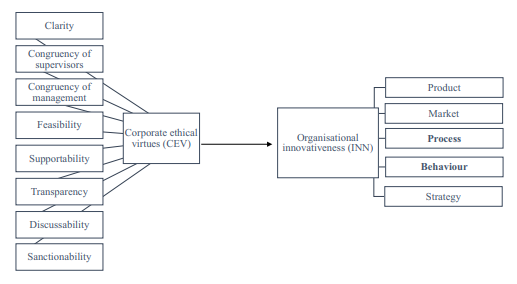 شکل 1- رابطه بین فرهنگ سازمانی اخلاقی و نواوری سازمانی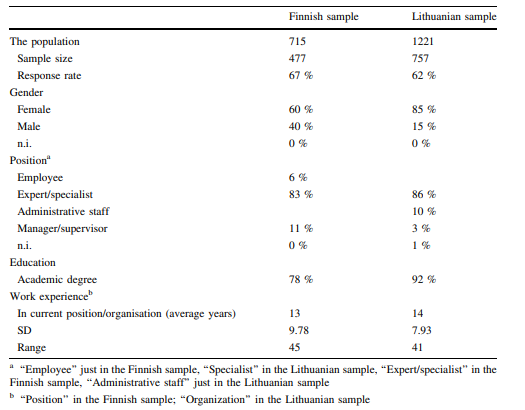 جدول 1- ویژگیهای نمونه فنلاندی و لیتوانیاییدر مطالعه لیتوانیایی را توضیح میدهد. برخی از موارد در اصل با کلمات منفی بیان شد و برای تجزیه و تحلیل در دادههای کلی معکوس شد. بلوک سوم از سوالات شامل ویژگیهای پس زمینهای  پاسخ دهندگان بود. تجزیه و تحلیل آماری داده ها با استفاده از نرم افزار SPSS 22 در محیط ویندوز انجام شد. دادهها در دو نمونه (یعنی فنلاند و لیتوانی) مورد بررسی قرار گرفت و دو گروه از متغیرها: یک گروه متشکل از پنج متغیر اندازهگیری انواع مختلف  ON (به عنوان مثال محصول، بازار، استراتژی، پروسه و رفتار)، و از سوی دیگر گروه متشکل از هشت متغیر اندازهگیری فرهنگ سازمانی اخلاقی یا CEV . ما از دو نمونه به جای یک نمونه به عنوان نماینده سازمان استفاده کردیم که برای دو جامعه و فرهنگ میتوانست بطور قابل متفاوت باشد. از این رو، استفاده از یک نمونه برای تست چارچوب تحقیق اجازه تعمیم آماری مناسب را نمیداد. دیگر  مزیت استفاده از دو نمونه به جای یک نمونه برای تجزیه و تحلیل آماری˛ این بود که به ما اجازه تفسیر کنیم چگونه زمینه اجتماعی- فرهنگی بر دو سازمان تاثیر میگذارد که از نظر محتوا ساختارها مشابه هستند، اما ممکن است بر طبق ارزشهای مختلف عمل کنند و در نتیجه دارای دو  ویژگی مختلف(به عنوان مثال فرهنگ) باشند، که توسط نظریه فضیلت پیشنهاد میشود. علاوه بر این، هنگام توسعه فرضیه 3 ما استدلال کردیم که رابطه بین فضایل خاص و انواع نوآوری سازمانی متفاوت است و نمیپرسد چگونه زمینه اجتماعی- فرهنگی(برای مثال ملیت) پاسخ دهندگان بر روابط مورد توجه تاثیر خواهد گذاشت. دادهها در چند مرحله تحلیل شد. اول، برای مقایسه اکتشافی اولیه از نمونههای فنلاندی و لیتوانیایی، ویژگیهای توصیفی محاسبه شد (به عنوان مثال حداقل و حداکثر مقادیر، میانگین، انحراف از معیار). در این مرحله، یک تفسیر کوتاه در مورد برخی از تفاوتهای دادههای تجزیه و تحلیل شده فنلاندی که در این مقاله و در مقاله منتشر شده در مجله اخلاق کسب و کار است˛ ارائه شود. در این مقاله گفته شد، متغیرهای بحثپذیری و ضمانت اجرایی˛به صورت میانگین محاسبه شد، که برای تحلیل آماری رند شده بودند. در این مقاله، اطلاعات دقیق در تجزیه و تحلیل استفاده شد که  تفاوت در شاخصهای توصیفی و نتایج حاصل از تجزیه و تحلیل رگرسیون را توضیح میدهد. دوم،  همبستگی جزئی معمول(ضرایب R پیرسون) بین انواع مختلف CEV و ON برای نمونههای فنلاندی و لیتوانیایی  بر اساس جنسیت به عنوان یک متغیر کنترل محاسبه شد. جنسیت- همانطور که تحقیقات قبلی نشان میدهد که زنان به ابعاد اخلاقی در حل پدیدهها و مسائل اجتماعی حساستر هستند- کنترل شد. سوم، اثرات فضائل CEV بر اشکال مختلف نوآوری سازمانی با استفاده از یک سری از رگرسیونهای خطی مورد آزمایش قرار گرفتند (متد گام به گام). بر این اساس، مدلهای تفسیری مختلف با طیفی از 1 تا 4  توسعه داده شد. مقاله در مورد مدلهایی با بالاترین قدرت توضیحی بحث میکند. یافته هایافتههای تجزیه و تحلیل دادههای توصیفی در جدول 2 ارائه شده است.  آلفاهای Cronbach  برای CEV و ON که بعنوان متغیرهای چند بعدی در نمونه فنلاندی و لیتوانیایی ارائه شده است، به ترتیب، 0.97 و  0.98 برای (CEV) و 0.86 و 0.90 برای (ON)، است که به قابلیت اطمینان بالا و ثبات داخلی مقیاسهای هر دو نمونه اشاره دارد. میانگین ارزیابیهای پاسخ دهندگان برای CEV و ON  در سازمان  فنلاندی به ترتیب 4.3 و 3.9 ( SD به ترتیب 0.634و 702. ) می باشد. میانگین CEV  نمونه لیتوانیایی تقریبا همان 4.5 است، (  SD 0.827)، و میانگین در ON یک نقطه بالاتر، 4.9 ( SD 0.927) است. نتایج حاصل از تست T  نمونه مستقل نشان میدهد که ارزیابیهای متوسط از همه ابعاد CEV و ON ابعاد از نظر آماری تفاوت معناداری در  نمونههای فنلاندی و لیتوانیایی نشان میدهد. از دیدگاه کلی، ابعاد ارزیابی شده پاسخ دهندگان لیتوانیایی از CEV و ON است  به جز ارزش امکانسنجی، که تقریبا در هر دو سازمان یکسان بود˛ بالاتر از  فنلاندی ارزیابی شده است. تفاوت بیشتر درمیانگین نوآوری بازار و نوآوری استراتژی، که به ترتیب 1.5 و 1 نقطه بالاتر از سازمان لیتوانیایی بود˛ پیدا شد. در این مرحله، تعداد پاسخها به سوالات نظرسنجی در نمونه لیتوانیایی باید تفسیر میشد. بیشترین تعداد پاسخهای از دست رفته در ارزیابی نوآوری سازمانی است: بیش از نیمی از پاسخ دهندگان از پاسخ قطعی در رابطه با نوآوری استراتژی اجتناب کردند. بعد رفتار، که حداقل تعداد گروههای از دست رفته را داشت، بیش از 30 درصد از پاسخ دهندگان ارزیابی نشد.  ابعادی از مدل CEV، که توسط بیش از نیمی از پاسخ دهندگان ارزیابی نشدند، شفافیت و ضمانت اجرایی بودند. نتایج نشان میدهد که پاسخ دهندگان یا از پاسخ مستقیم اجتناب کردند و یا دانش کافی از شیوههای سازمانی مربوط به CEV یا ON نداشتند.  این میتواند میانگین بسیار بالاتر ارزیابیها از نوآوری استراتژی در نمونه لیتوانیایی را توضیح دهد: احتمالا، آنهایی که پاسخ دادند دانش بیشتری در مورد شیوههای سازمانی مربوط به استراتژی داشتند. با این حال، نرخ پاسخ واقعی به متغیرهای قطعی تفاوتهای دیگر را توضیح نمیدهد بلکه نسبتا نشان دهنده میزان دانش پاسخ دهندگان و یا بازگشت به شیوههای سازمانی پرارزش است. در نمونه فنلاندی، خصایلی که بالاترین نمره را میگیرند صراحت (متوسط 4.9 , 0652. SD)، تناسب سرپرستان و امکانسنجی (متوسط 4.8، SD مربوطه 0.918 و 0.782) هستند.  در نمونه لیتوانیایی، همچون نمونه فنلاندی، صراحت و تناسب ناظران (متوسط 5.2، SD مربوطه 0.839 و 1.091) بالاترین نمره را کسب کردند، و پس از ان تناسب مدیریت (متوسط 5.1، 1.123 SD). از این رو، در سطح ادراک، ظرفیت خود-اصلاحی یک سازمان در هر دو سازمان از دست رفته است. از دیدگاه ON، فرآیند نوآوری فرایند در میان ابعادی است که بالاترین نمره را در هر دو سازمان فنلاندی لیتوانیایی کسب کرده است(به ترتیب میانگین 4.5 و 4˛ 904. و 1.211 SD). نوآوری محصول دارای دومین مقدار متوسط بالا در نمونه فنلاندی (4.3، 0.704 SD) و سومین مقدار متوسط بالا در نمونه لیتوانیایی (4.9، 0.936SD) را دارد. نتایج حاصل از تست T جفت نمونهها نشان میدهد که تنها ارزیابی متوسط از ابعاد محصول و رفتار ON در هر دو نمونه هیچ تفاوت آماری معناداری ندارند. در حالت CEV، بیشتر ابعاد به طور آماری بطور معناداری متفاوت مورد بررسی قرار گرفت. با این حال، در نمونه فنلاندی، هیچ تفاوتی بین میانگین ارزیابیهای تناسب سرپرستان و امکانسنجی، پشتیبانیپذیری و شفافیت وجود ندارد˛ در نمونه لیتوانیایی، تناسب سرپرستان و صراحت، امکانسنجی و پشتیبانیپذیر بودن، امکان سنجی و بحثپذیری، امکان سنجی و ضمانت اجرایی، شفافیت و ضمانت اجرایی ارزیابی متوسط همان ارزیابیهای میانگین را دریافت کردند. تجزیه و تحلیل همبستگی جزئی با جنسیت به عنوان یک متغیر کنترل نتایج مثبت آماری معنیداری میان تمام انواع CEV و ON در هر دو نمونه فنلاندی و لیتوانیایی را به همراه داشت (جدول 3)، به جز روابط متقابل بین جفتهای زیر: نوآوری بازار از یک سو و تناسب سرپرستان و امکانسنجی از سوی دیگر، نوآوری محصول- امکانسنجی در نمونه و محصول فنلاندی، نوآوری رفتار و بازار از یک سوی دیگر، و امکان سنجی در نمونه لیتوانیایی از سوی دیگر˛ همانطور که توسط اعداد نشان داده شد، درک روابط متقابل بین انواع نوآوری سازمانی و خصلت امکانسنجی حداقل تاثیر را از جنسیت میپذیرد – تحلیل رگرسیون بین CEV و ON بعنوان متغیرهای چند بعدی آماری نتایج قابل توجهی ارائه میدهد،  که از فرضیه اول پشتیبانی میکند.   تنظیم شده در رابطه تحلیل شده در نمونه لیتوانیایی بالاتر از نمونه فنلاندی است که به ترتیب 0.4 و 0.3 (p<0.01، ضرایب بتا 0.629 و 0.544) است، که نشان میدهد CEV از قدرت توضیحی بیشتری برای سازمان لیتوانیایی برخوردار است. با توجه به اثر مقادیر مختلف بر ON به عنوان یک متغیر چند بعدی، سه گانه تناسب مدیریت، ضمانت اجرایی و شفافیت˛ 32٪ از ON را (جدول 4) در نمونه فنلاندی توضیح میدهند و چهار خصلت تناسب مدیریت، صراحت، تناسب سرپرستان و پشتیبانیپذیری˛ 49 درصد از ON را در نمونه لیتوانیایی توضیح میدهند. قابل ذکر است که ضریب بتا بین تناسب سرپرستان و ON در نمونه داده منفی است، که نشان میدهد که رفتار سرپرست ممکن است نوآوری سازمانی را کاهش دهد. همان اثر را میتوان در رابطه بین امکان سنجی و نوآوری رفتاری مشاهده شده کرد، به یعنی ضریب بتا آنجا نیز منفی است(13.- و p<0.05). این یافتهها نشان میدهد که مجموعهای متفاوت از ظرفیتهای سازمانی بر ON در سازمانهای فنلاندی و لیتوانیایی تاثیر میگذارد. در نمونه فنلاندی، خصایلی که بر ON تاثیر میگذارد نشان دهنده ظرفیتهای خود تنظیمی و خود اصلاحی هستند، و در نمونه لیتوانیایی، خصایل توضیحی رابطه درجه اول مربوط با ظرفیت خود تنظیمی دارند. آنالیز رگرسیون بیشتر بین انواع مختلف ON به عنوان متغیرهای وابسته و خصایل مدل CEV به عنوان عامل تعیین کننده نشان میدهد که نوآوری رفتار و فرایند به شدت بر فضائل اخلاقی هم در نمونه فنلاندی و هم نمونه لیتوانیایی تاثیر میگذارد  . فضائل اخلاقی تقریبا هیچ تاثیری بر نواوری محصول و بازار در نمونه فنلاندی ندارد اما بر این موارد در نمونه لیتوانیایی تاثیر میگذارد. با این حال، تاثیر بر روی این انواع ON در مقایسه با تاثیر  CEV بر روند و نوآوری فرایند و رفتار ضعیفتر است. این یافتهها از فرضیه دوم حمایت میکنند. با توجه به اثر خصایل اخلاقی بر انواع خاصی از نوآوری، برخی از خصایل در مدلهای مختلف مکررا رخ می دهد، در عین حال ترکیبشان  با سایر خصایل متفاوت است. به عنوان مثال، در نمونه فنلاندی، خصلت تناسب مدیریت˛ بر  نواوری فرایند، رفتار و استراتژی تاثیرگذار است. شفافیت، بر نواوری محصول، بازار و استراتژی؛ بحثپذیری بر نواوری فرایند و  رفتار؛ صراحت، بر نواوری محصول و فرآیند. در نمونه لیتوانیایی، صراحت بر تمام انواع نوآوری به جز رفتار تاثیر میگذارد. بحثپذیری بر محصول، فرایند و رفتار تاثیر میگذارد؛ تناسب مدیریت بر رفتار و استراتژی تاثیرگذار است و پشتیبانیپذیری بر نواوری رفتار و بازار  تاثیر میگذارد. تاثیر بحث شده فضائل اخلاقی بر انواع مختلف ON در شکل 2 نشان داده شده است. به طور کلی، فضائل اخلاقی که بر انواع مختلف ON تاثیر میگذارد بین دو کشور متفاوت است. به عنوان مثال، نوآوری رفتار در نمونه فنلاندی از ضمانت اجرایی˛ تناسب مدیریت، بحثپذیری و تناسب ناظران تاثیر میپذیرد. در نمونه لیتوانیایی . در حالی که با تناسب مدیریت، بحثپذیری، پشتیبانیپذیری و امکان سنجی   است. اگر چه دو خصلت اخلاقی یکسان هستند، اما وزن آنها متفاوت است. در نمونه فنلاندی، رفتار کارکنان توسط آگاهی از تحمیل مجازات برای رفتار نامناسب تنظیم میشود، که نشان میدهد که سیستمها در سازمان بر  اساس انصاف و عدالت ساخته شده است. در نمونه لیتوانیایی، قابلیت سازمانی برای شرکت در فرآیندهای خلاقانه توسط نمونهها و مدلهایی که توسط مدیریت مشخص میشوند تاثیر میپذیرند. نوآوری فرایند از بحثپذیری و صراحت در هر دو نمونه تاثیر میپذیرد، و در عین حال علاوه بر این، تناسب مدیریت در نمونه فنلاندی نقش ایفا میکند. تناسب مدیریت در نوآوری استراتژی در هر دو نمونه اهمیت دارد و در عین حال  قویترین تاثیر را در ترکیب با شفافیت در نمونه فنلاندی، و صراحت و امکانسنجی در نمونه لیتوانیایی دارد. این نتایج از  فرضیه سوم پشتیبانی میکند.بحث و نتیجه گیریدر این مطالعه ما روابط درونی میان ابعاد فرهنگ سازمانی اخلاقی و نوآوری سازمانی را در دو سازمان عمومی که در دو زمینه اجتماعی و فرهنگی مختلف عمل میکنند بررسی کردیم، به عنوان مثال فنلاند و لیتوانی. یافتههای ما از هر سه فرضیه پشتیبانی میکند: فرهنگ سازمانی اخلاقی بر نوآوری سازمانی اثر دارد، نواوری فرایند و رفتار بیشترین تاثیر را از فرهنگ سازمانی اخلاقی میپذیرد، و تاثیر فضایل اخلاقی بر نوآوری سازمانی تا حدی در سازمانهای عمومی فنلاند و لیتوانیایی متفاوت است. در این رابطه، مطالعه ما از تحقیقات در فنلاند در مورد تاثیر فرهنگ سازمانی اخلاقی بر نوآوری سازمانی پشتیبانی میکند. علاوه بر این، این مساله نشان دهنده اهمیت حیاتی تناسب مدیریت، بحثپذیری و صراحت برای بالا بردن توانایی یک سازمان عمومی برای نوآوری، به ویژه، در سطح رفتار و فرایند در هر دو زمینه اجتماعی و فرهنگی است. به طور خاص، این نتیجه با توجه به ویژگی صراحت مهم است که دلالت بر حضور قوانین مستند و یا دستورالعملهای مفصل، که میتواند مانعی برای خلاقیت سازمانی باشد همانطور که Amabile و همکارانش ادعا میکنند (1996). با این حال، در بخش عمومی، صراحت باعث نوآوری از طریق آگاهی از اصول و ارزشهای اخلاقی میشود، که هرکس انتظار دارد توسط همه کارکنان یک سازمان خاص یا و یا حتی همه کارکنان بخش دنبال شود. از این رو، صراحت بنیانی برای خلاقیت در یک محیط اخلاقی امن ایجاد میکند و استقلال فرد را در عمل به تخصص خود و در عین حال ارائه خدمات با کیفیت بالا به شهروندان را تضمین میکند. این یافته در راستای پیشنهادات ارائه شده توسط Fernandez و Moldogaziev است و به نیاز به قوانین به روشنی تعریف شده و اتکای پایدار به آنها در یک سازمان بخش عمومی است. بنابراین مطالعه ما به گفتمان آکادمیک در مورد تاثیر کدهای اخلاقی بر نواوری  کمک میکند که نشان میدهد آنها به عنوان ابزاری برای حصول اطمینان از خود-تنظیمی امنیت و تحریک توانایی نوآوری بکار میروند. .مسلما در دراز مدت، ممکن است مشکل بوروکراسی به وجود آید. بنابراین، انعکاس قوانین، مراحل و فرآیندها از منظر عملکردشان باید به طور منظم در سازمانهایی که به خدمات عمومی با کیفیت بالا متعهد میباشند عمل شود. علاوه بر این، یافتهها مدارکی ارائه میکند که فرصتها برای بحث در مورد مسائل اخلاقی که توسط ابزار مدیریت اخلاقی مانند آموزش اخلاق نیز میتواند خلاقیت سازمانی را افزایش دهد. آشنا شدن با نگرش اخلاقی کارکنان همکار و پرسش در مورد اعتقادات و رفتار شخص از منظر اخلاقی روند آشنایی با اخلاقیات را تسهیل میکند که یک پیش شرط لازم برای توسعه اعتماد است. در نتیجه، اعتماد˛ شانس به اشتراکگذاری دانش و همکاریهایی که برای خلاق بودن سازمان ضروری است را بالا میبرد. در نهایت، یکپارچگی مدیران و حمایتشان از سیستمهای مدیریت اخلاق نیز نوآوری سازمانی را با ایجاد ثبات و امنیت برای کارکنان تقویت میکند، تا پتانسیل خود را برای خلاقیت در راستای اهداف سازمانی بکار گیرند. اگر این اهداف سازگار با منافع عمومی باشند، فضائل اخلاقی ممکن است در حصول اطمینان یک فرهنگ در مورد پرورش خلاقیت و غلبه بر این خطر که کارکنان خلاق ممکن است بی توجه به منافع مشترک تمایل به نوآوری داشته باشند کمک کننده باشند همچنانکه توسط Gino و Ariely مورد توجه قرار گرفت. در این رابطه، یک فرهنگ سازمانی اخلاقی پتانسیل تبدیل شدن به عاملی برای نوآوری را دارد. گفتمان علمی دومی نسبتا جدید است، اما محققان در این زمینه اثرات اقتصادی، اجتماعی و زیست محیطی نوآوری را به عنوان یک فرایند و یک نتیجه برجسته میکنند. بنابراین فرهنگ سازمانی اخلاقی مجموعهای از ویژگیهای جمعی است که تضمین میکند فرایندهای مسئول برای نتایج نوآورانه˛ منافع مشترک را ترویج میکند. با توجه به فضائل اخلاقی که نوآوری سازمانی و انواع خاص آن را تعیین کرد، باید اذعان کرد که برخی از یافتهها با فرض اولیه ما مخالف است. برای مثال، ما انتظار داشتیم که تناسب مدیریت یک فضیلت بسیار مهمتری در متن جوامع بوجود آمده پس از فروپاشی شوروی (به عنوان مثال لیتوانی) و ارزشهای دموکراتیک مانند بحثپذیری نیز در متن کشورهای اروپای شمالی مهمتر باشد. یافتههای ما نشان داد که این فضایل در هر دو زمینه اجتماعی مهم است، که نشان دهنده این است که اثر صراحت، بحثپذیری و تناسب مدیریت بر نوآوری سازمانی ممکن است بصورت سازمانی و رسمی به جای تکیه بر زمینه اجتماعی و فرهنگی تعیین شود. ویژگی دیگر که به طور معمول در هر دو سازمان مورد مطالعه وجود دارد اثر بسیار ضعیف فرهنگ سازمانی اخلاقی بر روی نواوری محصول و نوآوری در بازار در بخش عمومی است. این را می توان با این واقعیت که محصولات یا خدمات در سازمانهای عمومی بسیار استاندارد است توضیح داد. بنابراین، فرآیندهای نوآورانه و یا اعمال فردی هنگام ارائه خدمات ارائه تنها زمینههایی است که در آن نوآوری میتواند آشکار شود. علاوه بر این، سازمانهای بزرگ عمومی در سطح جهان نسبتا سلسله مراتبی هستند، و فهمیده شد که فرهنگها و ساختارهای سلسله مراتبی به مهار نوآوری محصول میانجامد. علاوه بر این، معمولا هیچ رقیبی و یا رقبای بسیار کمی برای برخی از سازمانهای بخش عمومی با وجود تلاشهای جهانی که برای تمرکز زدایی و خصوصیسازی بخش دولتی وجود دارد. در این مورد، وابستگی کم نواوری بازار بر فرهنگ سازمانی اخلاقی را میتوان با فقدان برنامههای بازاریابی در سازمان توضیح داد. اگر استراتژی برای یک سازمان عمومی توسط دولت فرموله شود˛ نوآوری استراتژی نیز ممکن است اثر کمی از عوامل سطح سازمانی بپذیرد. از سوی دیگر، مطالعه˛ اهمیت فضائل اخلاقی را برای نوآوری سازمانی برجسته میکند. به عنوان مثال، شفافیت و بحثپذیری به عنوان عوامل تعیین کننده انواع مختلفی از نوآوری سازمانی در سازمان فنلاندی پا بر جا بودند در حالی که اینها هیچ نقشی در سازمان لیتوانیایی ایفا نمیکردند. اهمیت بحثپذیری، که به عنوان یک نتیجه از تجزیه و تحلیل رگرسیون در سازمان فنلاندی پدید آمده است، نشان میدهد که ظرفیت کارکنان برای فکر و عمل خلاقانه، برای مثال، جدول 2- یافتههای توصیفی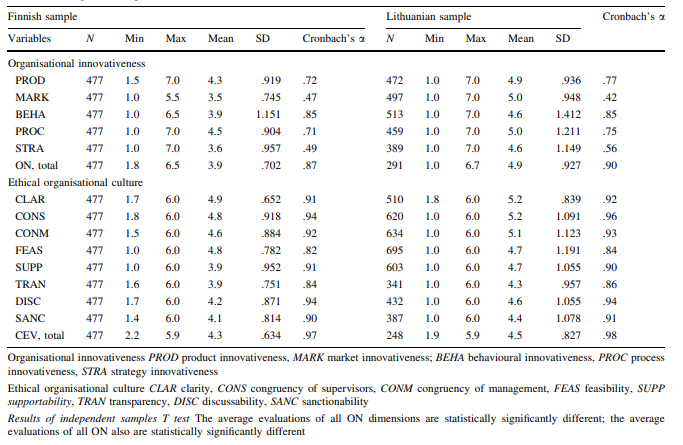 جدول 3- همبستگیهای جزیی با جنسیت بعنوان متغیر کنترل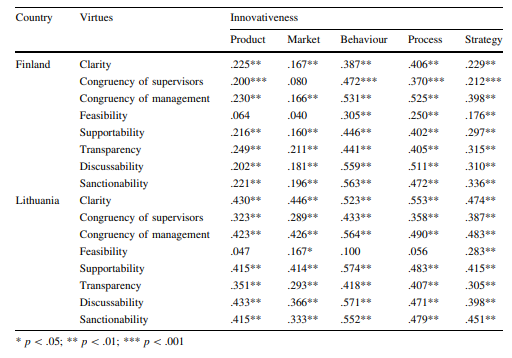 رابطه بین فرهنگ سازمانی اخلاقی و نواوری سازمانی ....جدول 4- رگرسیون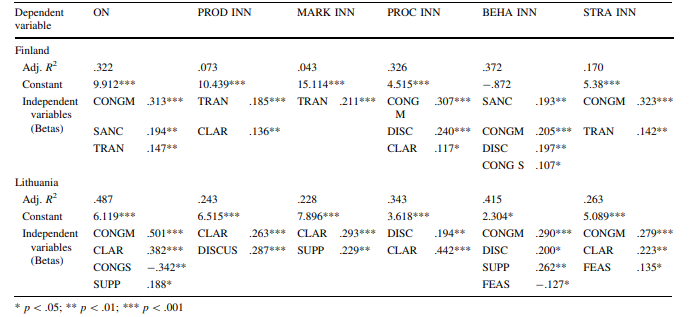 شکل 2- نتایج تحلیل رگرسیون در سازمانهای عمومی فنلاندی و لیتوانیایی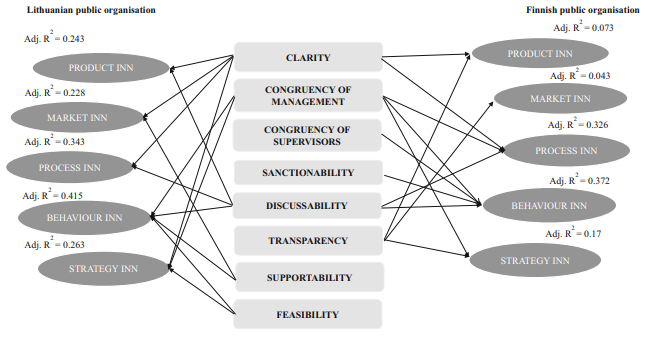 در حل مسئله، یا به شرکت در فعالیتهای جدید، با آگاهی از این که رفتار اخلاقی مناسب پاداش خواهد داشت و رفتار نامناسب مجازات مجازات را در پی خواهد داشت˛ تشویق میشود. درک عدالت˛ ایمنی و امنیت را در سازمان تضمین میکند و ممکن است اقدامات متقابل خیرخواهانه نسبت به سازمان را، به عنوان مثال، با به اشتراک گذاشتن دانش ضمنی و استفاده از مهارت های فرد به نفع سازمان˛ تشویق کند. نتایج حاصله از یک سازمان مربوط به جامعهای که پس از فروپاشی شوروی بوجود آمده است حاکی از اهمیت جنبههای وابستگی در پرورش نوآوری سازمانی است. به عنوان مثال، پشتیبانیپذیری در مورد نوآوری که در سازمان لیتوانیایی بشدت موثر است هیچ تاثیری در سازمان فنلاندی ندارد. به طور خاص، نوآوری رفتاری توسط پشتیبانی دانشگاهی، اعتماد و کیفیت رابطه تحریک میشود که ممکن است نشانهای از تفکر گروهی باشد. لذا با توجه به گذشته جامعه، این وابستگی˛ خطرات سازمانی در مورد استثنائاتی که نسبت به قوانین و یا مقررات میتواند به وجود آید را افزایش میدهد اگر مردم در موقعیتهای تصمیمگیری شروع به سوء استفاده از قدرت خود و درگیر شدن در رفتاری که بر اعمالشان سرپوش میگذارد˛ نسبت به سرپرستان یا همکاران با تکیه بر روابطشان با آنها کنند. این ریسک با فضائلی که به خوبی درک شدهاند و  ظرفیت خود تنظیمی را بوجود میآورند کاهش مییابد؛ با این حال، عدم بحثپذیری و شفافیت در فرهنگ ممکن است مسئول موارد نوآوری مضری باشد که اعتماد عمومی در موسسات را تضعیف میکند. علاوه بر این، در سازمان لیتوانیایی˛ تناسب سرپرستان و امکانسنجی تاثیر منفی بر نوآوری سازمانی داشت. این نتایج دارای پیامدهای قوی اجتماعی فرهنگی است. اول، تاثیر منفی تناسب ناظران میتواند نتیجه سوسیالیزیشن در متن جوامع بوجود آمده پس از فروپاشی شوروی باشد. برای یک مدت طولانی، رهبر مسئول و پاسخگوی همه نتایج سازمان در نظر گرفته میشد. حتی زمانی که اصول مشارکتیتر و شیوههای کار تیمی در سازمان لیتوانیایی پس از تغییر  طرحهای موجود به اقتصاد بازار˛ معرفی شدند، کارکنان تمایل به پیروی از نظرات و پیشنهادات رهبر داشتند. از این رو، با توجه به سن پاسخ دهندگان و زمان سوسیالیزیشن در سازمان داده شده میتوان فرض کرد که در این سازمان بخش عمومی˛ اگر سرپرست جهتگیری نوآورانه داشته باشد˛ کارکنان تمایل دارند برای خود نقش عمل کننده تعریف کنند به جای اینکه به خلق ایده بپردازند. از سوی دیگر، تناسب ناظران در سازمانهای عمومی فعال در زمینه پس از فروپاشی شوروی˛ اغلب عمل به متن قانون به جای عمل به روح قانون را˛ به دلیل سطح پایین اعتماد در جامعه نشان میدهد. انطباق با قوانین ممکن است به عنوان تضمینی برای مشروعیت و پاسخگویی در قبال تصمیمات و مدیریت ریسک، عواقب منفی (احتمالی، ناخواسته) احتیاط را کاهش دهد. با این حال، رعایت بیش از حد سفت و سخت قواعد و روندها˛ ممکن است نوآوری سازمانی را تضعیف کند. این جنبه˛ اثر مثبت تناسب ناظران را در سازمان فنلاندی توضیح میدهد که در یک زمینه اجتماعی با اعتماد بالا˛  آزادی بیشتری برای عمل به آنچه به مصلحت است میدهد. در چنین جوامعی، شهروندان بر این باورند که کارمندان و نهادهای عمومی به اصول اخلاقی و هنجارهای حرفهای و تناسب ناظران تکیه خواهند کرد که ممکن است همچون عمل به اصول به جای قوانین درک شود. اثر منفی امکانسنجی بر نوآوری رفتار را میتوان با یک تاثیرات روانی توضیح داد. اگر چه توانمندسازی کارکنان با منابع˛ برای توسعه نوآوری مهم است، در برخی از موارد کفایت منابع ممکن است برخلاف نوآوری عمل کند و بنابراین هیچ محرکی برای القاء تغییرات در نگرش و رفتار معمول˛ که منجر به شکستن نتایج میشود˛ وجود ندارد. از این رو، بسیاری از سازمانهای عمومی در دموکراسیهای جدید مجبورند با کمبود منابع مقابله کنند، این محدودیت ممکن است بر مهارتهای افراد برای عمل به وظایف شغلیشان تاثیر مثبتی داشته باشد و منجر به بکارگیری روشهای نوآورانه برای حل مشکلات شود آنگونه که  Gintner و همکارانش پیشنهاد دادند. با توجه به مسائل اخلاقی موجود در این زمینه اجتماعی و فرهنگی، مدیریت در این سازمانها مجبور به اجرای شیوه نظارتی مناسب و تقویت صراحت و بحثپذیری است تا اطمینان حاصل شود که این سازمان نه تنها  به مشتریان فردی خدمت میکند و مشکلات فوری را حل میکند˛بلکه همچنین رفاه عمومی را نیز ارتقاء میدهد. که در این روش، احتمال رفتار نوآورانه غیراخلاقی که از ویژگیهای کارکنان خلاق است نیز کاهش مییابد. مطالعه ما دارای برخی از محدودیتهاست. به عنوان مثال از آنجایی که به سازمانها قول داده شد ناشناس و محرمانه بمانند، تجزیه و تحلیل عمیقتر دیگر عوامل زمینهای موثر بر نواوری سازمانی بویژه در سازمانهای خاص (به عنوان مثال در قالب یک مطالعه موردی) امکان پذیر نبود. بنابراین، ما اذعان میکنیم که یافتههای به دست آمده از این دو سازمان قابل تعمیم به تمام سازمان های بخش عمومی نیست. برای افزایش دانشمان در مورد تاثیر فرهنگ سازمانی اخلاقی بر نوآوری سازمانی، نمونهگیری باید شامل تعداد بیشتری از سازمانهای عمومی از هر کشور و  یا / و  نتایج باید با دادههایی از بخش خصوصی مقایسه شود. بسیار محتمل است که فضائل و اثر آنها بر نوآوری متفاوت باشد. یافتههای حاصل از یک زمینه اجتماعی و فرهنگی بطور  قابل توجهی متفاوت و یا از دیگر سازمانها در جوامع اسکاندیناوی و پس از فروپاشی شوروی نیز میتواند اطلاعاتی برای تعمیم نتیجه گیری ارائه کند. استفاده از روشهای ترکیبی، به عنوان مثال انجام یک مطالعه کمی با روشهای کیفی مانند مصاحبه با مدیران سازمانها، تجزیه و تحلیل اسناد و یا مشاهده شرکتکنندگان، نیز میتواند به نتایج قابل تعمیم بیشتر کمک کند.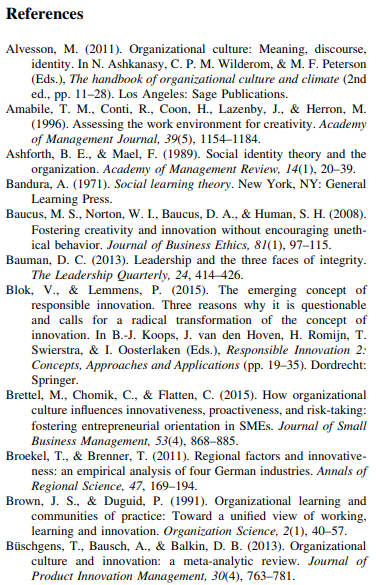 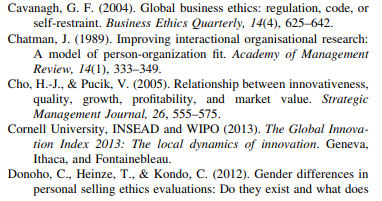 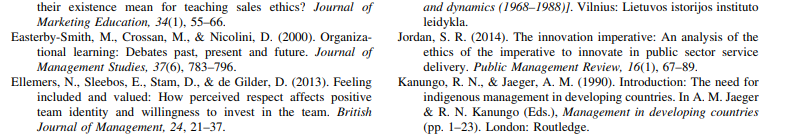 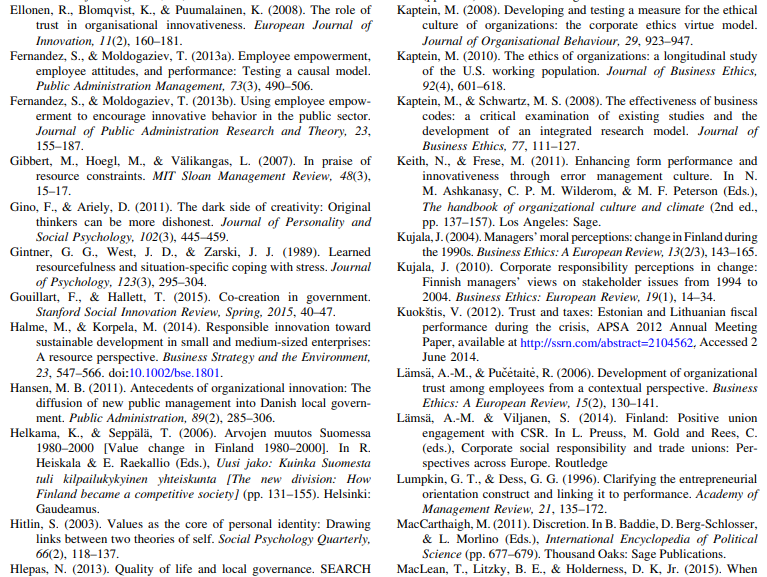 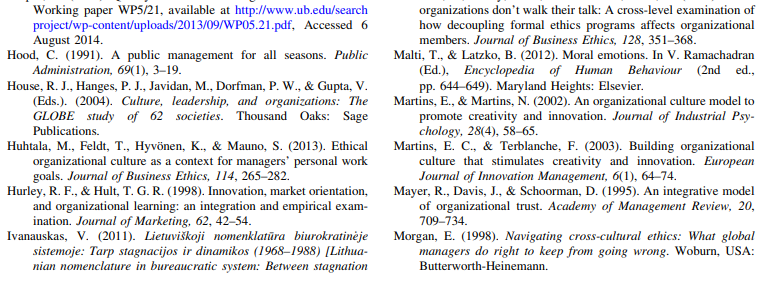 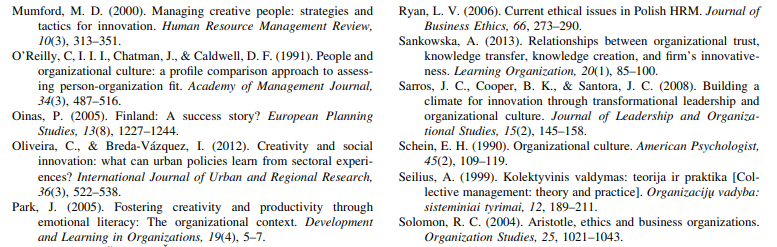 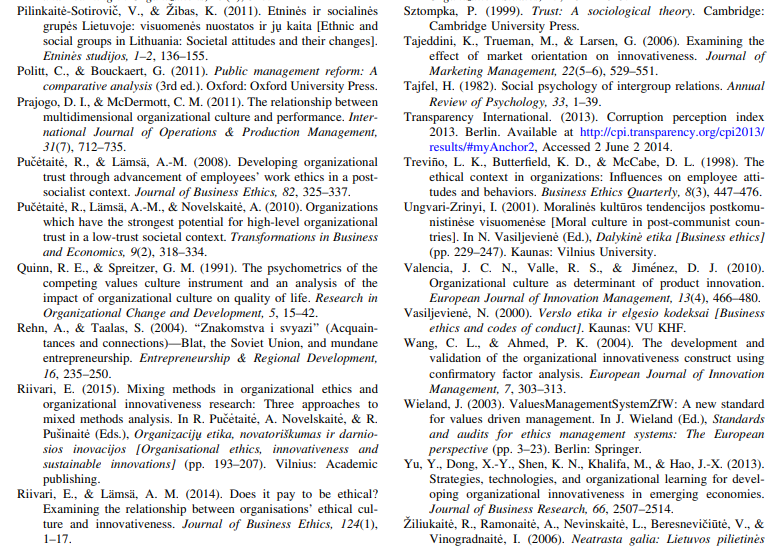 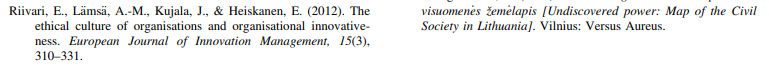 